ПОСТІЙНА КОМІСІЯ З ПИТАНЬ ЖИТЛОВО-КОМУНАЛЬНОГО ГОСПОДАРСТВА, ЕКОЛОГІЇ ТА НАДЗВИЧАЙНИХ СИТУАЦІЙ __________________№_________________на №________________от_______________ПРОТОКОЛзасідання постійної комісії10 грудня 2019 року, 14:00Малий зал (пл. Думська, 1)ПРИСУТНІ:Голова комісії – Іваницький О.В.Секретар комісії – Орлов О.В.Члени комісії: Наконечна А.Л., Стась Е.П.Козлов Олексій Ігорович – директор департаменту аналітики та контролю Одеської міської радиПятаєва Олена Василівна – заступник директора департаменту міського господарства Одеської міської ради.Луцях Андрій Миколайович – представник юридичного департаменту Одеської міської ради.Макєєв Олег Олександрович – представник юридичного департаменту Одеської міської ради.Михайлов Олександр Вікторович – в. о. директора комунального підприємства «Теплопостачання міста Одеси».Хрома Володимир Анатолійович – головний інженер КП «Міськзелентрест».Полохач Олександр Анатолійович - начальник 6 Державного пожежно-рятувального загіну ГУ ДСНС України в Одеській області.Хоменко Іван Іванович – заступник начальника 6 Державного пожежно-рятувального загіну ГУ ДСНС України в Одеській області.Кавун Анатолій – громадський діяч.Оборін Костянтин Вікторович – президент аероклубу «Одеса».Помічники депутатів Одеської міської ради, представники громадськості та ЗМІ. ПОРЯДОК ДЕННИЙ1.	Питання департаменту міського господарства Одеської міської ради:1.1.	Про розгляд проекту рішення «Про внесення змін до Міської цільової програми розвитку та збереження зелених насаджень м. Одеси на 2017-2020 роки, затвердженої рішенням Одеської міської ради від 08 лютого 2017 року № 1607-VII».1.2.	Про надання згоди комунальному підприємству «Теплопостачання міста Одеси» на здійснення заходів з формування та встановлення Національною комісією, що здійснює державне регулювання у сферах енергетики та комунальних послуг двоставкових тарифів на теплову енергію для всіх категорій споживачів на території міста Одеси.1.3.	Про розгляд проекту рішення «Про внесення змін до Міської комплексної програми енергоефективності у м. Одесі на 2017 – 2021 роки, затвердженої рішенням Одеської міської ради від 04.10.2017 року № 2449-VII».1.4.	Про розгляд проекту рішення «Про затвердження Положення про департамент міського господарства Одеської міської ради у новій редакції»2.	Щодо внесення змін до Міської цільової програми пожежної та техногенної безпеки м. Одеси на 2017-2021 роки в частині надання допомоги головному управлінню ДСНС України в Одеській області у придбанні необхідного пожежного та аварійно-рятувального обладнання.1.	Питання департаменту міського господарства Одеської міської ради:1.1.	СЛУХАЛИ: про проект рішення «Про внесення змін до Міської цільової програми розвитку та збереження зелених насаджень м. Одеси на 2017-2020 роки, затвердженої рішенням Одеської міської ради від 08 лютого 2017 року № 1607-VII» (лист департаменту міського господарства Одеської міської ради від 09.12.2019р. № 1687/2-мр додається).ВИСТУПИЛИ: Пятаєва О.В., Іваницький О.В., Михайлов О.В.ВИРІШИЛИ:1.	Доручити департаменту міського господарства Одеської міської ради оформити в порядку, передбаченому Регламентом Одеської міської ради VII скликання проект рішення «Про внесення змін до Міської цільової програми розвитку та збереження зелених насаджень м. Одеси на                   2017-2020 роки, затвердженої рішенням Одеської міської ради від 08 лютого 2017 року № 1607-VII».2.	Внести на розгляд Одеської міської ради та рекомендувати до розгляду проект рішення «Про внесення змін до Міської цільової програми розвитку та збереження зелених насаджень м. Одеси на 2017-2020 роки, затвердженої рішенням Одеської міської ради від 08 лютого 2017 року                             № 1607-VII».РЕЗУЛЬТАТ ГОЛОСУВАННЯ:«за» - 4; «проти» - 0; «утрималось» - 0; «не голосувало» - 0Рішення прийнято1.2.	СЛУХАЛИ: про проект рішення «Про надання згоди комунальному підприємству «Теплопостачання міста Одеси» на здійснення заходів з формування та встановлення Національною комісією, що здійснює державне регулювання у сферах енергетики та комунальних послуг двоставкових тарифів на теплову енергію для всіх категорій споживачів на території міста Одеси» (лист департаменту міського господарства Одеської міської ради від 09.12.2019р. № 1683/2-мр додається).ВИСТУПИЛИ: Михайлов О.В., Іваницький О.В., Стась Е.П., Орлов О.В., Наконечна А.Л., Макєєв О.О.ВИРІШИЛИ:1.	Доручити департаменту міського господарства Одеської міської ради оформити в порядку, передбаченому Регламентом Одеської міської ради VII скликання проект рішення «Про надання згоди комунальному підприємству «Теплопостачання міста Одеси» на здійснення заходів з формування та встановлення Національною комісією, що здійснює державне регулювання у сферах енергетики та комунальних послуг двоставкових тарифів на теплову енергію для всіх категорій споживачів на території міста Одеси».2.	Внести на розгляд Одеської міської ради та рекомендувати до розгляду проект рішення «Про надання згоди комунальному підприємству «Теплопостачання міста Одеси» на здійснення заходів з формування та встановлення Національною комісією, що здійснює державне регулювання у сферах енергетики та комунальних послуг двоставкових тарифів на теплову енергію для всіх категорій споживачів на території міста Одеси».РЕЗУЛЬТАТ ГОЛОСУВАННЯ:«за» - 4; «проти» - 0; «утрималось» - 0; «не голосувало» - 0Рішення прийнято1.3.	СЛУХАЛИ: про проект рішення «Про внесення змін до Міської комплексної програми енергоефективності у м. Одесі на 2017 – 2021 роки, затвердженої рішенням Одеської міської ради від 04.10.2017 року № 2449-VII». (лист департаменту міського господарства Одеської міської ради від 09.12.2019р. № 1684/2-мр додається).ВИСТУПИЛИ: Михайлов О.В., Орлов О.В., Михайлов О.В.ВИРІШИЛИ:1.	Доручити департаменту міського господарства Одеської міської ради оформити в порядку, передбаченому Регламентом Одеської міської ради VII скликання проект рішення «Про внесення змін до Міської комплексної програми енергоефективності у м. Одесі на 2017 – 2021 роки, затвердженої рішенням Одеської міської ради від 04.10.2017 року № 2449-VII».2.	Внести на розгляд Одеської міської ради та рекомендувати до розгляду проект рішення «Про внесення змін до Міської комплексної програми енергоефективності у м. Одесі на 2017 – 2021 роки, затвердженої рішенням Одеської міської ради від 04.10.2017 року № 2449-VII».РЕЗУЛЬТАТ ГОЛОСУВАННЯ:«за» - 5; «проти» - 0; «утрималось» - 0; «не голосувало» - 0Рішення прийнято1.4.	СЛУХАЛИ: про проект рішення «Про затвердження Положення про департамент міського господарства Одеської міської ради у новій редакції» (лист департаменту міського господарства Одеської міської ради від 09.12.2019р. № 1695/2-мр додається).ВИСТУПИЛИ: Пятаєва О.В., Іваницький О.В., Орлов О.В., Стась Е.П.ВИРІШИЛИ:1.	Доручити департаменту міського господарства Одеської міської ради оформити в порядку, передбаченому Регламентом Одеської міської ради VII скликання проект рішення «Про затвердження Положення про департамент міського господарства Одеської міської ради у новій редакції».2.	Внести на розгляд Одеської міської ради та рекомендувати до розгляду проект рішення «Про затвердження Положення про департамент міського господарства Одеської міської ради у новій редакції».РЕЗУЛЬТАТ ГОЛОСУВАННЯ:«за» - 4; «проти» - 0; «утрималось» - 0; «не голосувало» - 0Рішення прийнято2.	СЛУХАЛИ: щодо внесення змін до Міської цільової програми пожежної та техногенної безпеки м. Одеси на 2017-2021 роки в частині надання допомоги головному управлінню ДСНС України в Одеській області у придбанні необхідного пожежного та аварійно-рятувального обладнання  (лист голови постійної комісії Одеської міської ради з питань планування, бюджету та фінансів від 06.12.2019р. № 1676/2-мр додається).ВИСТУПИЛИ: Полохач О.А., Іваницький О.В., Орлов О.В., Стась Е.П., Кавун А., Оборін К.В., Козлов О.В.ВИРІШИЛИ:1.	Рекомендувати начальнику 6 Державного пожежно-рятувального загіну ГУ ДСНС України в Одеській області надати пропозиції із розрахунками щодо внесення змін до Міської цільової програми пожежної та техногенної безпеки м. Одеси на 2017-2021 роки в частині придбання у 2020 році необхідного пожежного та аварійно-рятувального обладнання.2.	Звернутися на адресу департаменту комунальної власності Одеської міської ради для отримання інформації щодо виконання пункту 2.1. Міської цільової програми пожежної та техногенної безпеки м. Одеси на 2017-2021 роки, а саме: виділення земельної ділянки під будівництво пожежних депо у Приморському районі міста Одеси (район Аркадії).РЕЗУЛЬТАТ ГОЛОСУВАННЯ:«за» - 4; «проти» - 0; «утрималось» - 0; «не голосувало» - 0Рішення прийнятоГолова комісії							О.В. ІваницькийСекретар комісії							О.В. Орлов	   ОДЕСЬКА 	МІСЬКА РАДА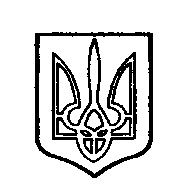 ОДЕССКИЙ ГОРОДСКОЙ СОВЕТ. Одеса, пл. Думська,1. Одесса, пл. Думская,1